ส่วนที่ 1ส่วนนำหลักการและเหตุผลปัจจุบันปัญหาด้านสิ่งแวดล้อม ภาวะโลกร้อน การเปลี่ยนแปลงอุณหภูมิของโลก การแปรปรวนของฤดูกาล ภัยธรรมชาติต่างๆ ส่งผลกระทบต่อการดำรงวิถีชีวิตของมนุษย์ สาเหตุดังกล่าวเกิดจากการใช้ทรัพยากรธรรมชาติอย่างฟุ่มเฟือย ทำลายสิ่งแวดล้อม  ขาดความรับผิดชอบตระหนักถึงผลกระทบที่จะตามมา ปัจจุบันการใช้ทรัพยากรธรรมชาติเพื่อมาผลิตพลังงาน มาใช้ในภาคอุตสาหกรรม คมนาคมขนส่ง ภาคที่อยู่อาศัย เพื่อขับเคลื่อนเศรษฐกิจของประเทศเพิ่มสูงขึ้น ไม่ว่าจะเป็น น้ำมัน ก๊าซธรรมชาติ ถ่ายหิน เพื่อตอบสนองความต้องการใช้พลังงาน ส่งผลกระทบต่อปัญหาด้านสิ่งแวดล้อมติดตามมา	คณะศิลปศาสตร์  มหาวิทยาลัยเทคโนโลยีราชมงคลตะวันออก เห็นความสำคัญในการส่งเสริมจิตสำนึกในการอนุรักษ์สิ่งแวดล้อม  และการมีส่วนร่วมของบุคลากรในการดำเนินการอนุรักษ์สิ่งแวดล้อม ตระหนักถึงความสำคัญของการอนุรักษ์สิ่งแวดล้อม ดังนั้นจึงจัดกิจกรรมส่งเสริมการอนุรักษ์สิ่งแวดล้อม เพื่อส่งเสริมและกระตุ้นจิตสำนึกการมีส่วนร่วมของบุคลากรให้ตระหนักและเล็งเห็นคุณค่าของการอนุรักษ์สิ่งแวดล้อม ใส่ใจต่อสิ่งแวดล้อมมากขึ้น นำไปสู่ความยั่งยืนของทรัพยากรธรรมชาติในอนาคต วัตถุประสงค์ของโครงการ1. เพื่อจัดกิจกรรมส่งเสริมให้บุคลากร และนักศึกษาได้ทำกิจกรรมในการอนุรักษ์สิ่งแวดล้อม2. เพื่อให้บุคลากรตระหนักและเล็งเห็นคุณค่าของการอนุรักษ์สิ่งแวดล้อม3. เพื่อบูรณาการกับการจัดกิจกรรมนักศึกษา ด้านการอนุรักษ์สิ่งแวดล้อมความสอดคล้องกับตัวชี้วัดผลผลิต     ด้านวิทยาศาสตร์และเทคโนโลยี               ด้านสังคมศาสตร์             ด้านบริการวิชาการ         ด้านวิจัยถ่ายทอดเทคโนโลยี        ด้านวิจัยองค์ความรู้            ด้านทำนุบำรุงศิลปวัฒนธรรม  โครงการเตรียมความพร้อมสู่ประชาคมอาเซียนประเภทโครงการ    		โครงการใหม่		   		โครงการต่อเนื่อง (ระบุปีที่เริ่มดำเนินการครั้งแรกพร้อมงบประมาณที่ใช้ในการดำเนินงาน)		ปีที่ 1 ดำเนินการเมื่อ (วัน/เดือน/ปี) ............................... งบประมาณที่ใช้........................บาท		ปีที่ 2 ดำเนินการเมื่อ (วัน/เดือน/ปี) ............................... งบประมาณที่ใช้........................บาท		ปีที่ 3 ดำเนินการเมื่อ (วัน/เดือน/ปี) ............................... งบประมาณที่ใช้........................บาท		ปีที่ 4 ดำเนินการเมื่อ (วัน/เดือน/ปี) ............................... งบประมาณที่ใช้........................บาท		ปีที่ 5 ดำเนินการเมื่อ (วัน/เดือน/ปี) ............................... งบประมาณที่ใช้........................บาทส่วนที่ 2วิธีดำเนินการรายงานงบประมาณโครงการ แผ่นดิน  เงินรายได้  รายได้อื่นๆ (เงินเหลือจ่าย)ประจำปีงบประมาณ พ.ศ. 2558หน่วยงาน  คณะศิลปศาสตร์  ไตรมาส 1 วันที่ 1 ตุลาคม 25..... - 31 ธันวาคม 25.....  ไตรมาส 2 วันที่ 1 มกราคม 2558  - 31 มีนาคม 2558 ไตรมาส 3 วันที่ 1 เมษายน 25..... – 30 มิถุนายน 25….. ไตรมาส 4 วันที่ 1 กรกฎาคม 25..... – 30 กันยายน 25.....ผลผลิต      ด้านวิทยาศาสตร์และเทคโนโลยี               ด้านสังคมศาสตร์                 ด้านบริการวิชาการ         ด้านวิจัยถ่ายทอดเทคโนโลยี         ด้านวิจัยองค์ความรู้            ด้านทำนุบำรุงศิลปวัฒนธรรม โครงการเตรียมความพร้อมสู่ประชาคมอาเซียนกลุ่มเป้าหมายและผู้เข้าร่วมโครงการจำนวนผู้เข้าร่วมโครงการ  แผน	15	คน   ผล    13    คน	ผู้บริหาร			จำนวน................คน	อาจารย์/นักวิชาการ 	จำนวน	    7	คน	เจ้าหน้าที่			จำนวน	    6	คน	บุคคลทั่วไป		จำนวน		คน	นักศึกษา			จำนวน ...............คน
คณะกรรมการ              จำนวน ................คน      วิทยากร                    จำนวน.................คน                  อื่นๆ                        จำนวน		คน		รวมทั้งสิ้น      จำนวน	  13	 คนภาพกิจกรรม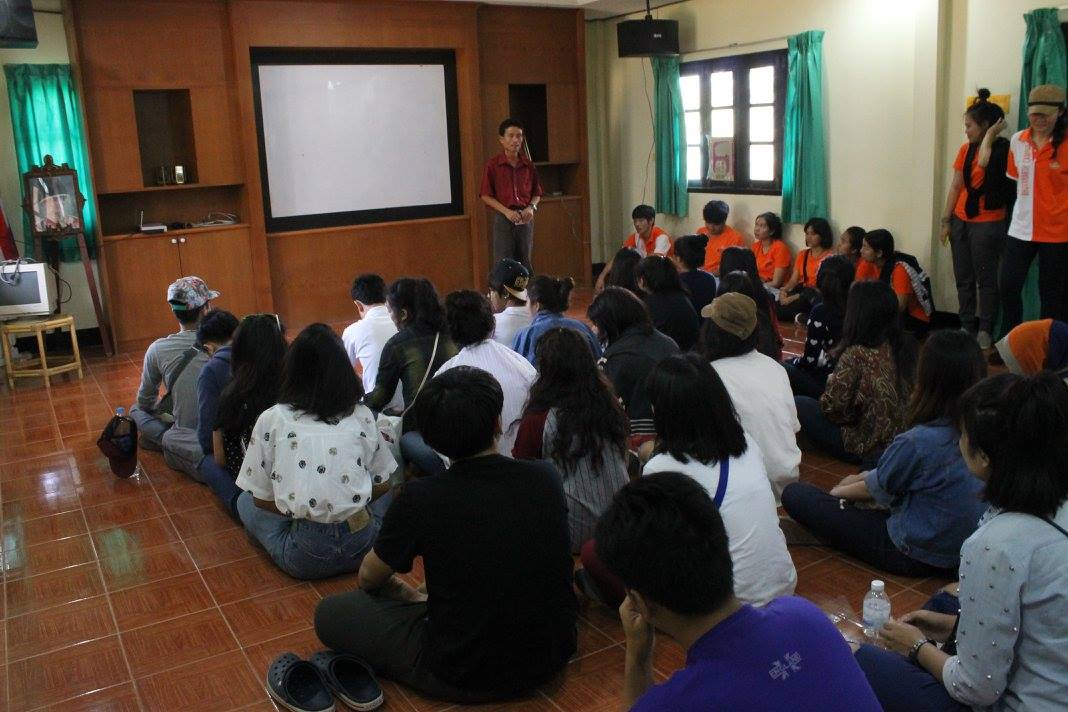 ภาพที่ 1 : วิทยากรบรรยาย เรื่อง ทรัพยากรป่าไม้ในประเทศไทย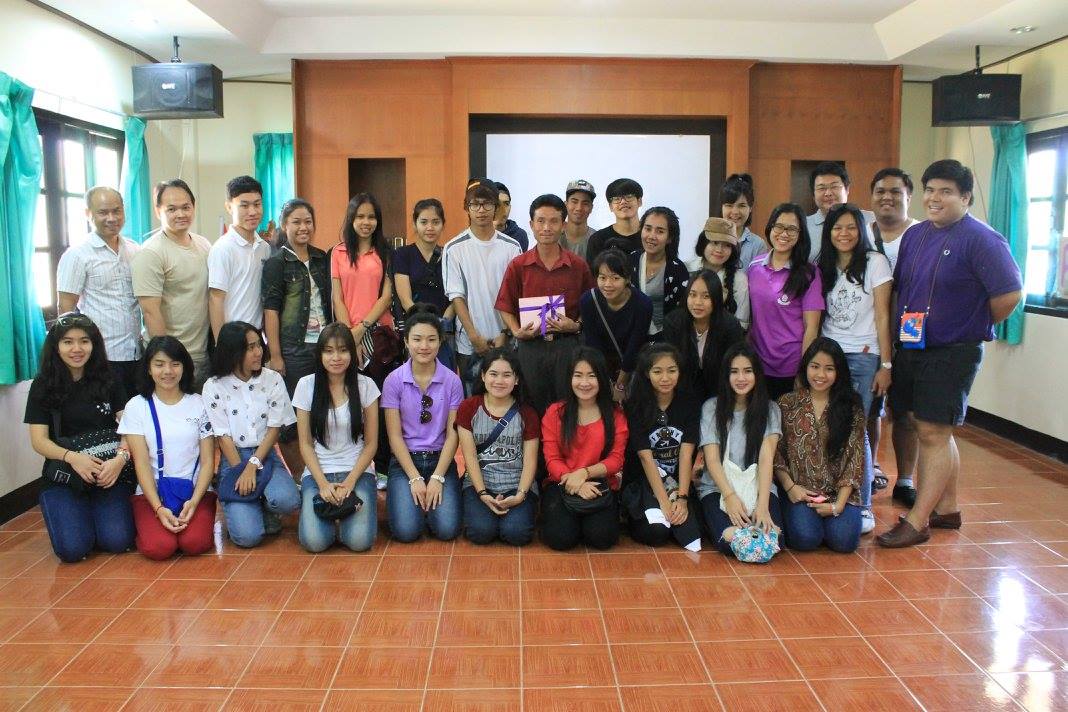 ภาพที่ 2 : ถ่ายภาพร่วมกับวิทยากร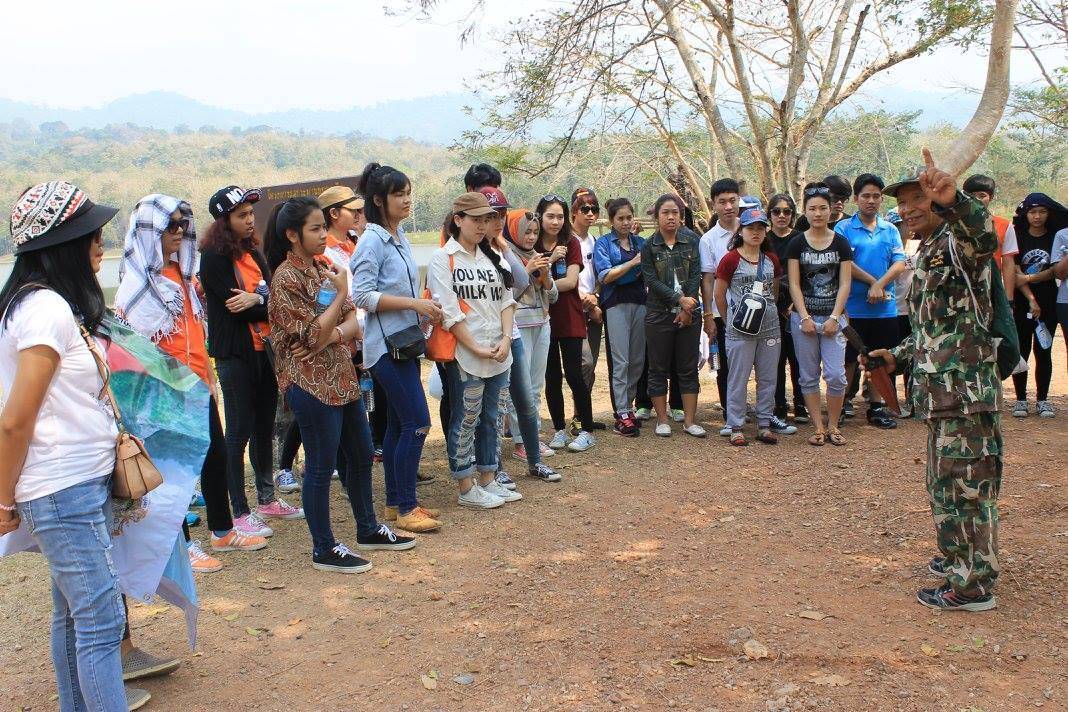 ภาพที่ 3 : วิทยากรบรรยาย ก่อนกิจกรรมศึกษาเส้นทางธรรมชาติฯ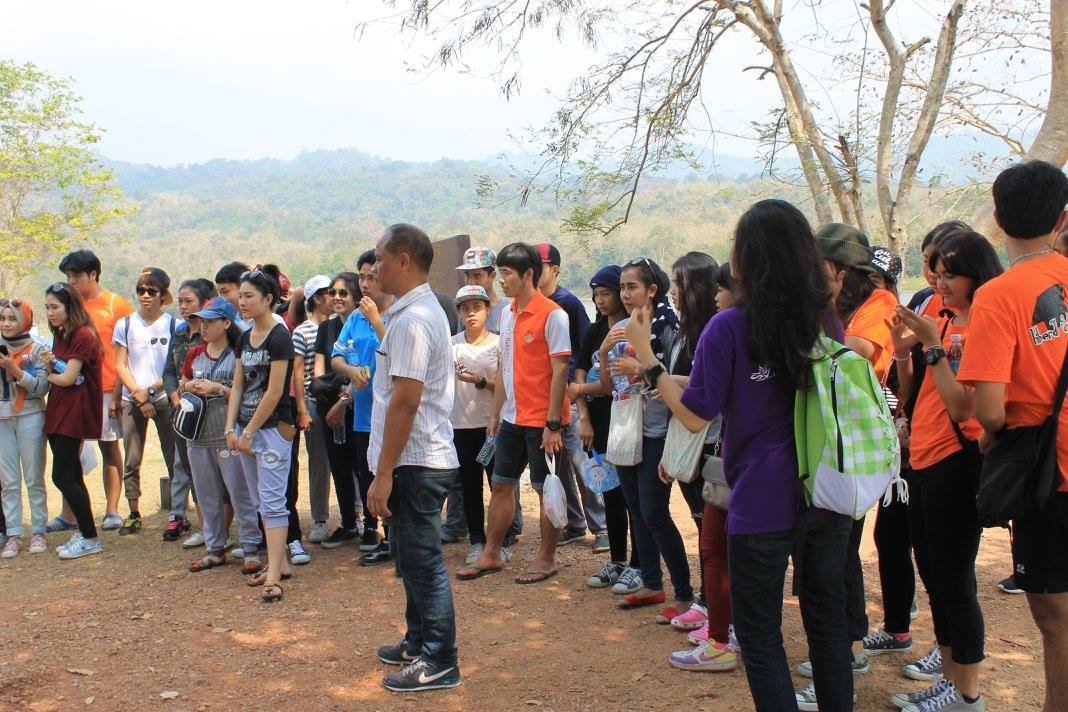 ภาพที่ 4 : ผู้เข้าร่วมโครงการฟังบรรยาย ก่อนเดินศึกษาเส้นทางธรรมชาติฯ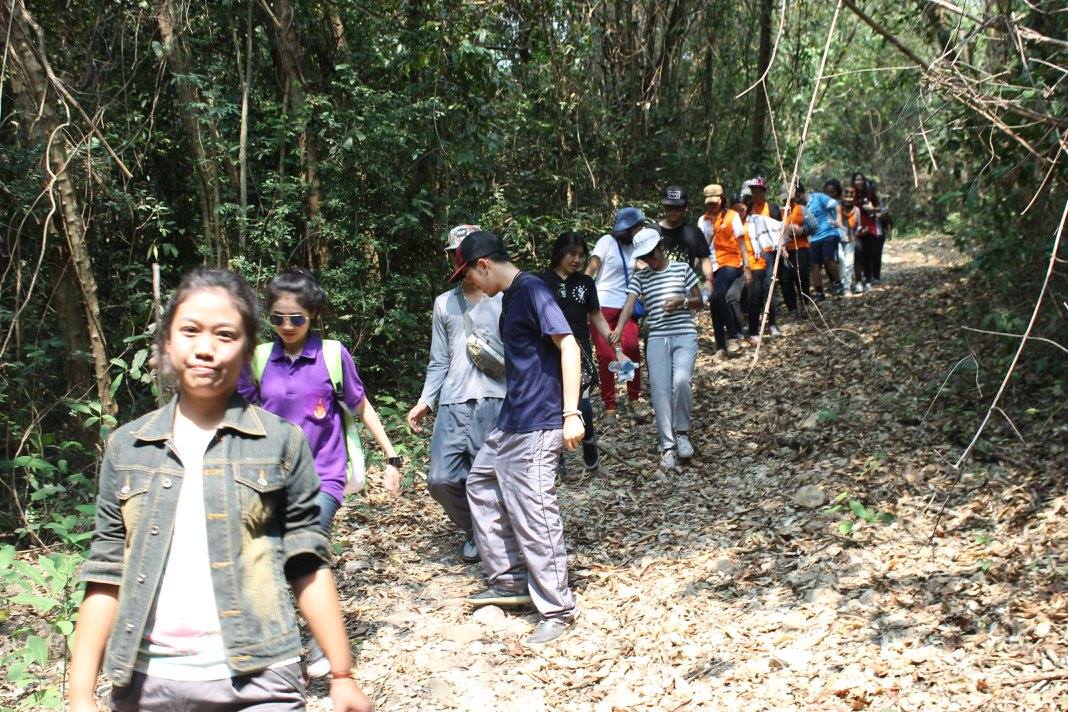 ภาพที่ 5 : กิจกรรมศึกษาธรรมชาติ โดยศึกษาตามเส้นทางเริ่มจาก น้ำตดเจ็ดคดเหนือ กลาง ใต้และน้ำตกเจ็ดคดใหญ่ ระยะทาง ๔ กิโลเมตร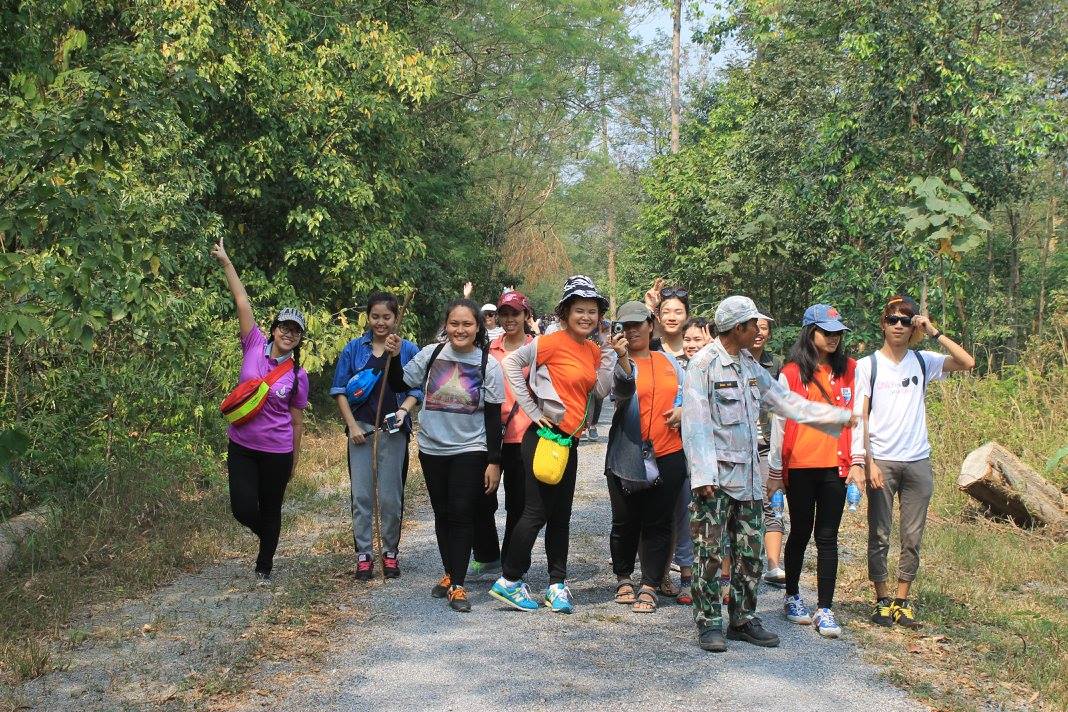 ภาพที่ 6 : กิจกรรมศึกษาธรรมชาติ โดยศึกษาตามเส้นทางเริ่มจาก น้ำตดเจ็ดคดเหนือ กลาง ใต้และน้ำตกเจ็ดคดใหญ่ ระยะทาง ๔ กิโลเมตร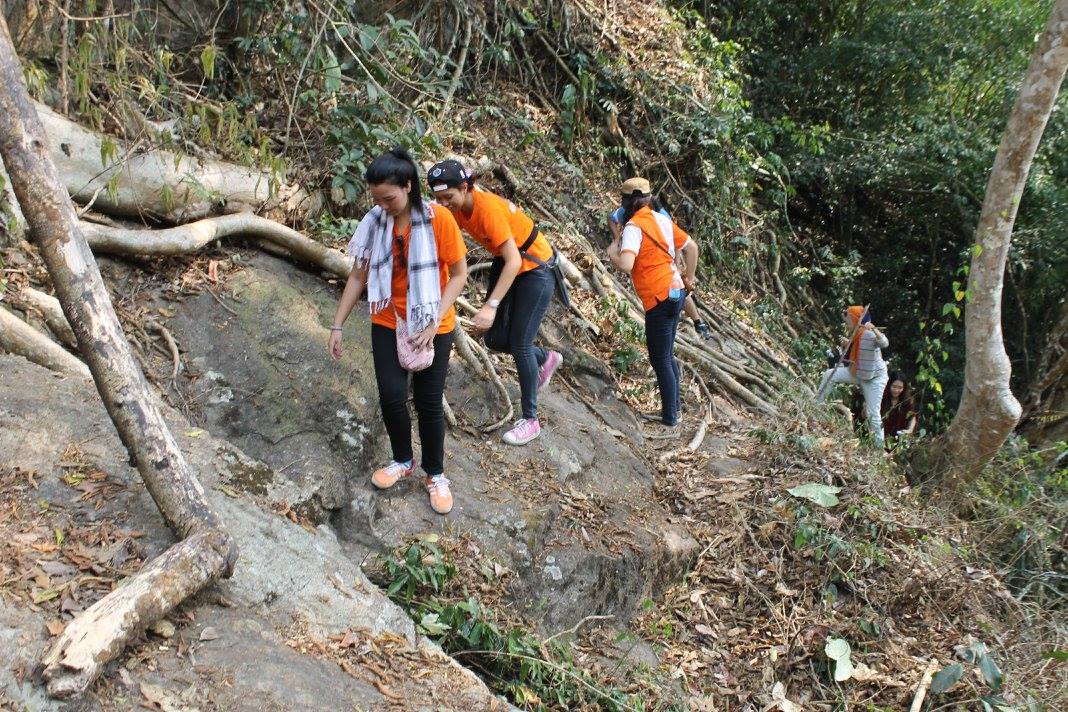 ภาพที่ 7 : กิจกรรมศึกษาธรรมชาติ โดยศึกษาตามเส้นทางเริ่มจาก น้ำตดเจ็ดคดเหนือ กลาง ใต้และน้ำตกเจ็ดคดใหญ่ ระยะทาง ๔ กิโลเมตร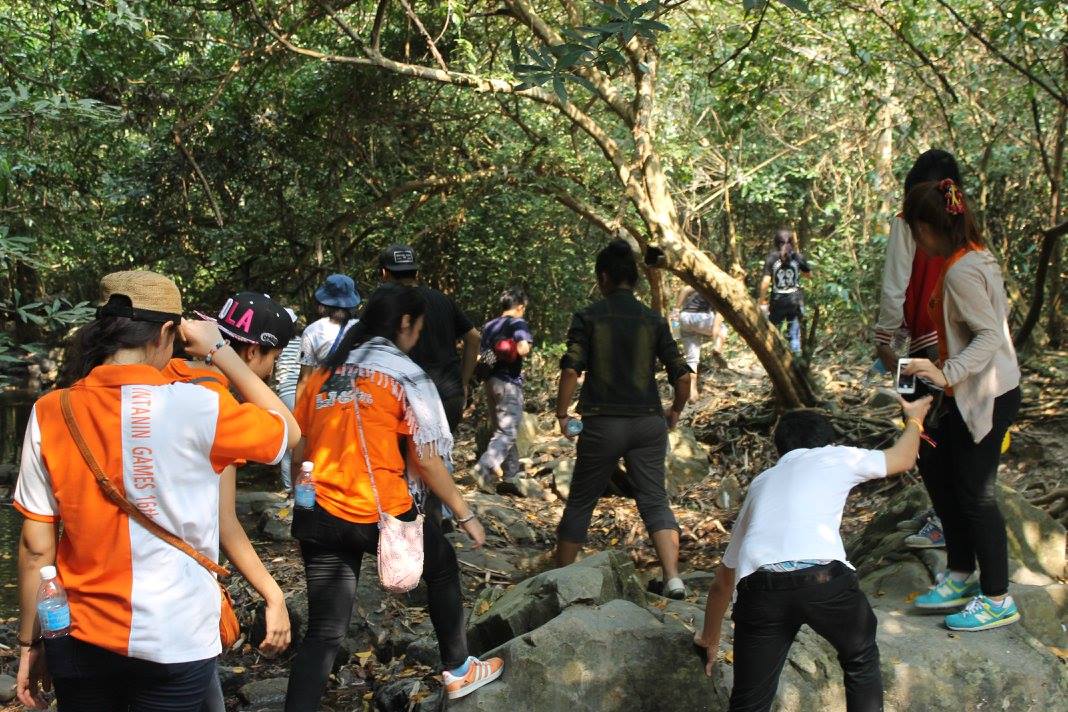 ภาพที่ 8 : กิจกรรมศึกษาธรรมชาติ โดยศึกษาตามเส้นทางเริ่มจาก น้ำตดเจ็ดคดเหนือ กลาง ใต้และน้ำตกเจ็ดคดใหญ่ ระยะทาง ๔ กิโลเมตร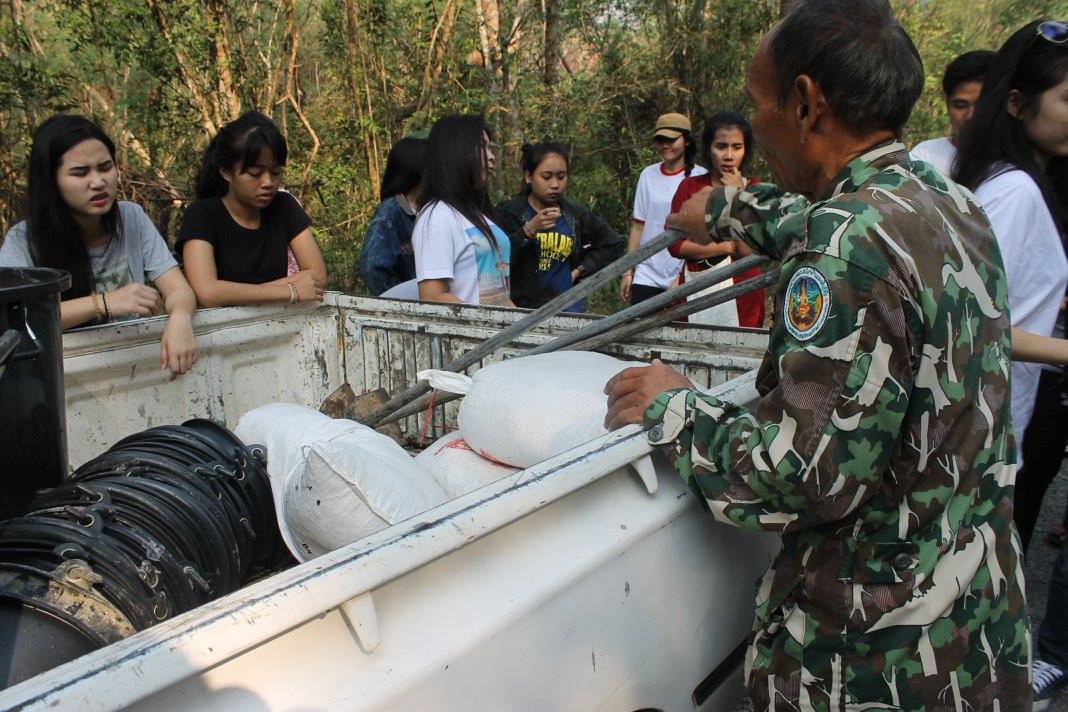 ภาพที่ 9 : วิทยากรบรรยายเรื่องวิธีการทำโป่งเทียม เพื่อเพิ่มสารอาหารให้แก่ดิน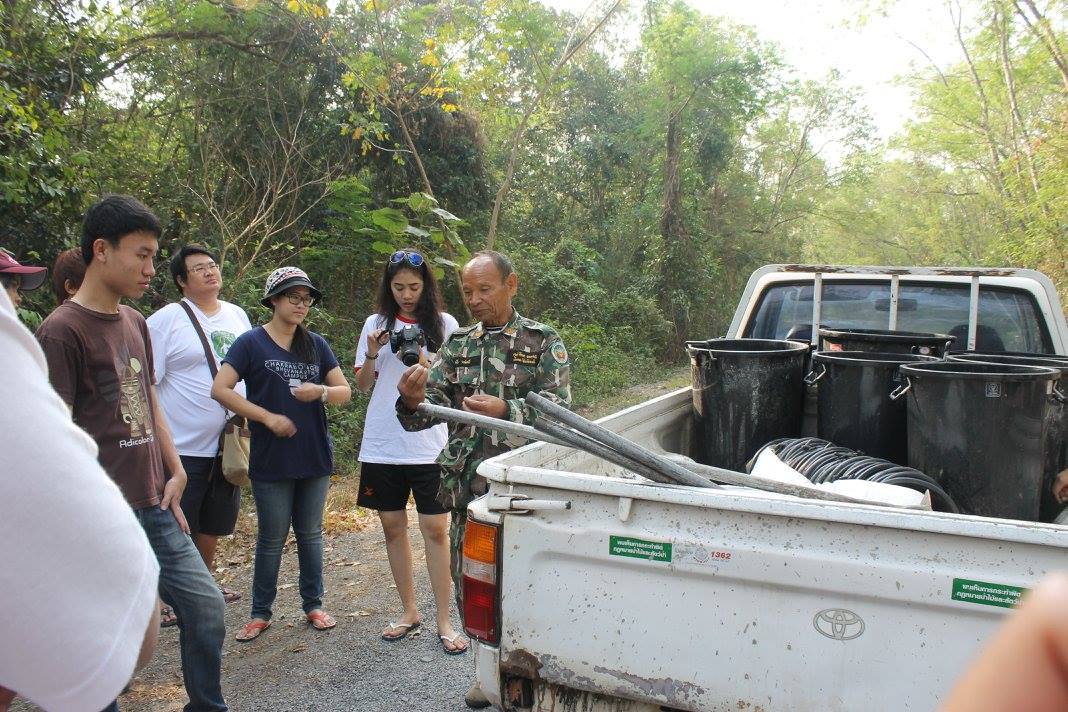 ภาพที่ 10 : วิทยากรบรรยายเรื่องวิธีการทำโป่งเทียม เพื่อเพิ่มสารอาหารให้แก่ดิน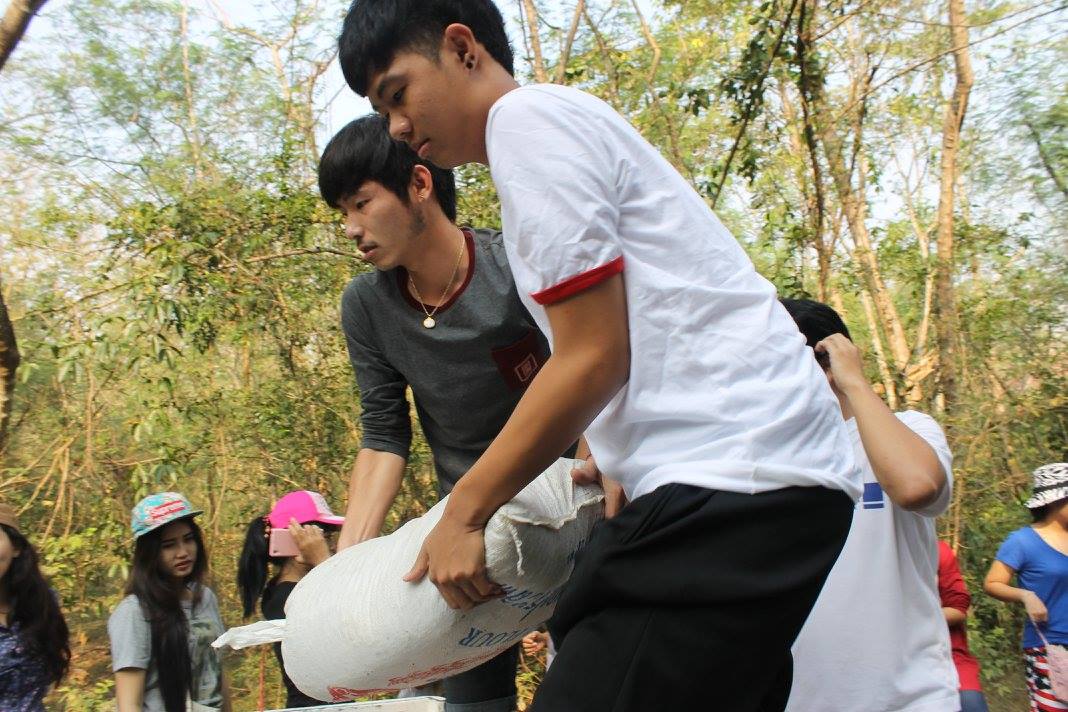 ภาพที่ 11 : จัดเตรียมส่วนผสมต่างๆ ในการทำโป่งเทียม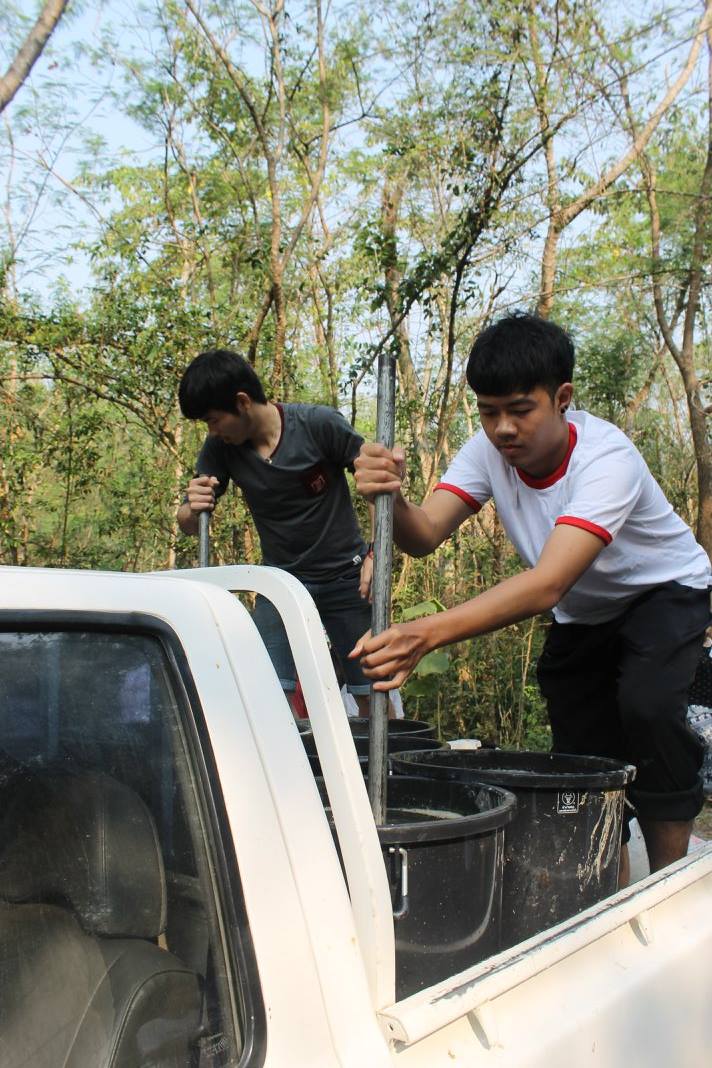 ภาพที่ 12 : จัดเตรียมส่วนผสมต่างๆ ในการทำโป่งเทียม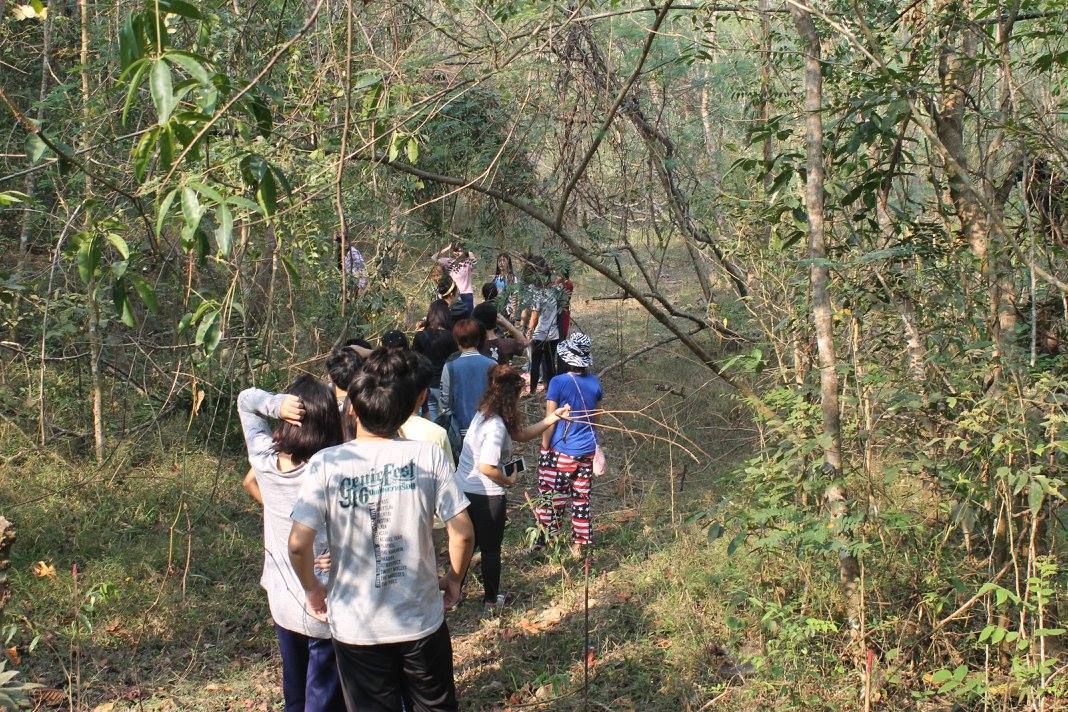 ภาพที่ 13 : อาจารย์ เจ้าหน้าที่ และนักศึกษาคณะศิลปศาสตร์ร่วมทำโป่งเทียม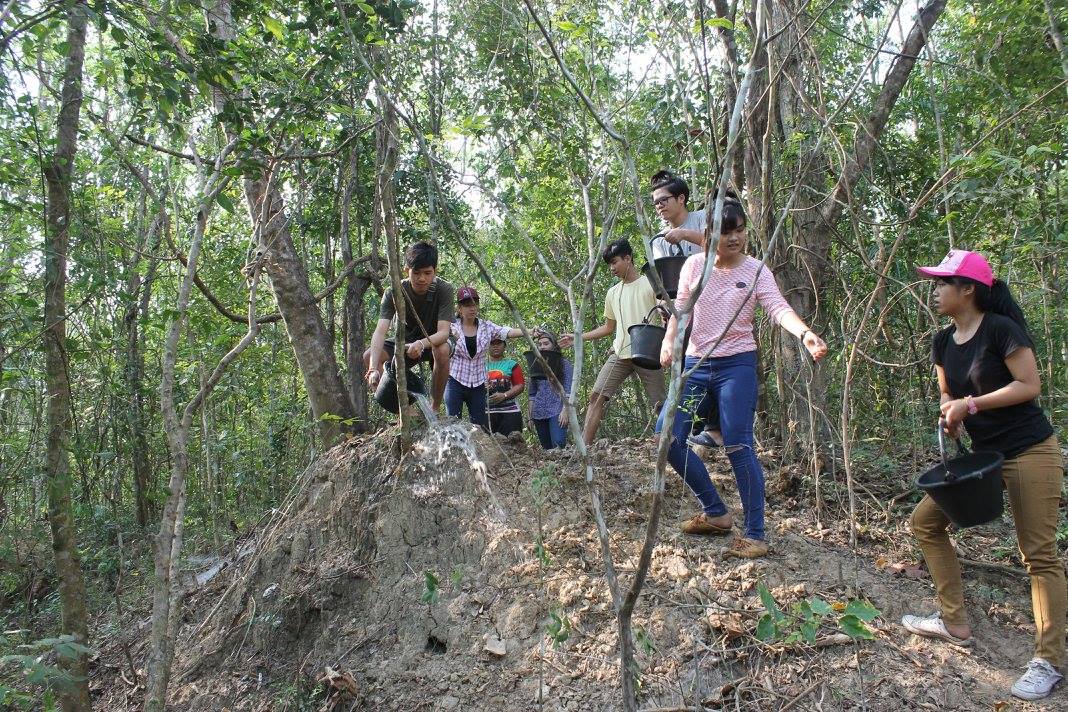 ภาพที่ 14 : อาจารย์ เจ้าหน้าที่ และนักศึกษาคณะศิลปศาสตร์ร่วมทำโป่งเทียม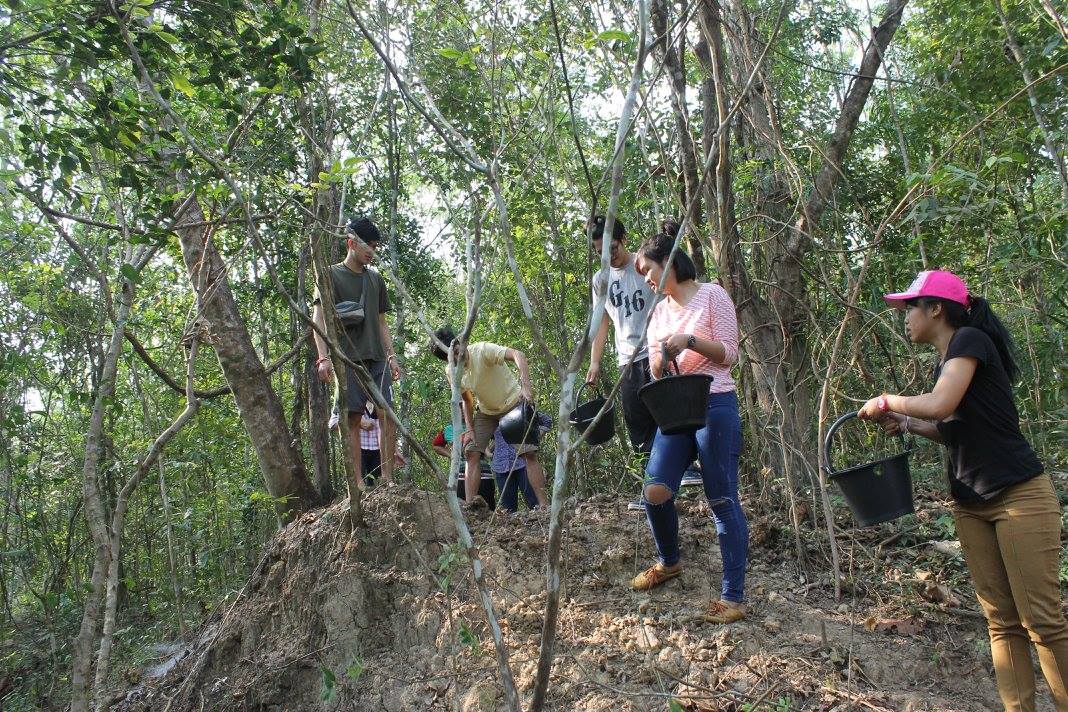 ภาพที่ 15 : อาจารย์ เจ้าหน้าที่ และนักศึกษาคณะศิลปศาสตร์ร่วมทำโป่งเทียม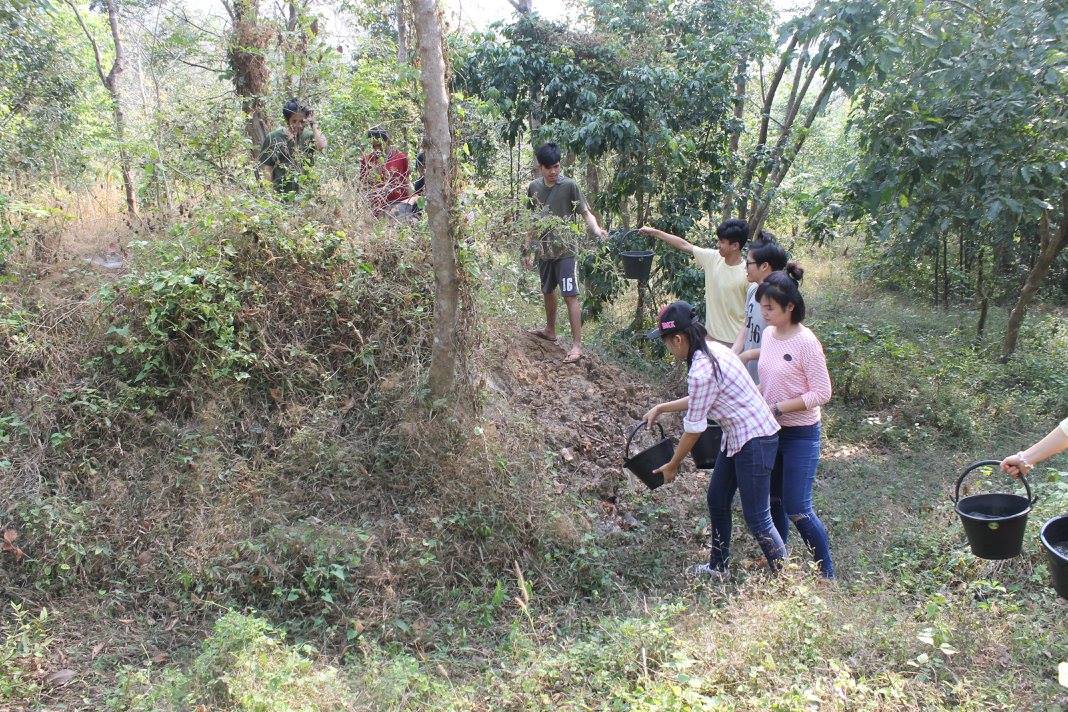 ภาพที่ 16 : อาจารย์ เจ้าหน้าที่ และนักศึกษาคณะศิลปศาสตร์ร่วมทำโป่งเทียม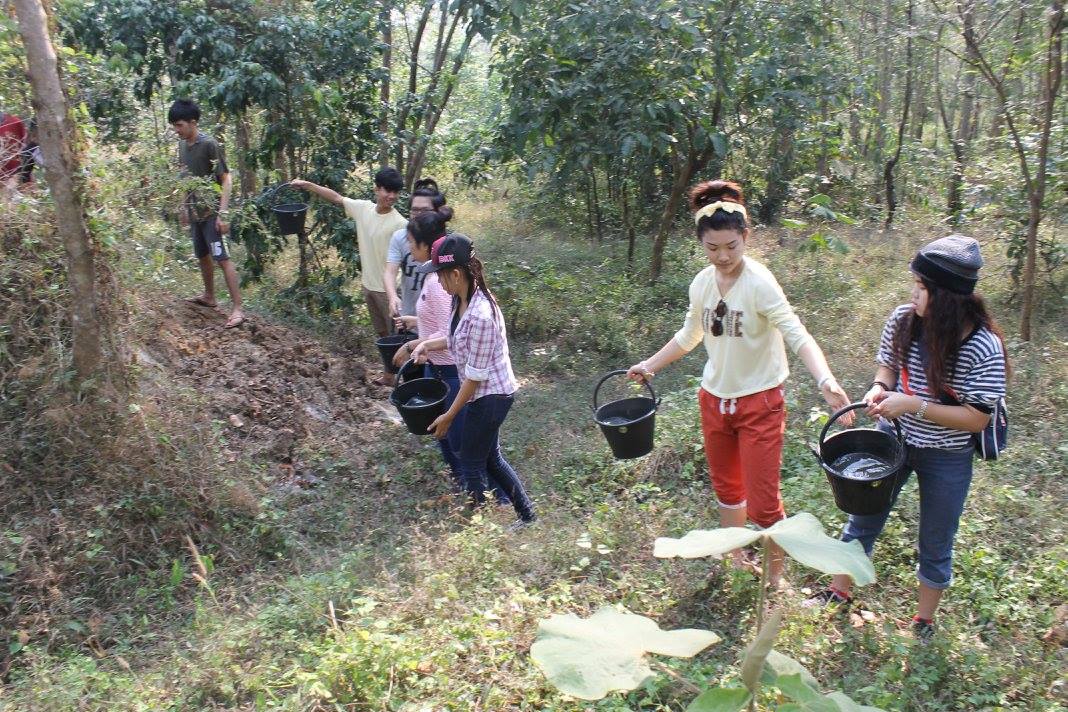 ภาพที่ 17 : อาจารย์ เจ้าหน้าที่ และนักศึกษาคณะศิลปศาสตร์ร่วมทำโป่งเทียม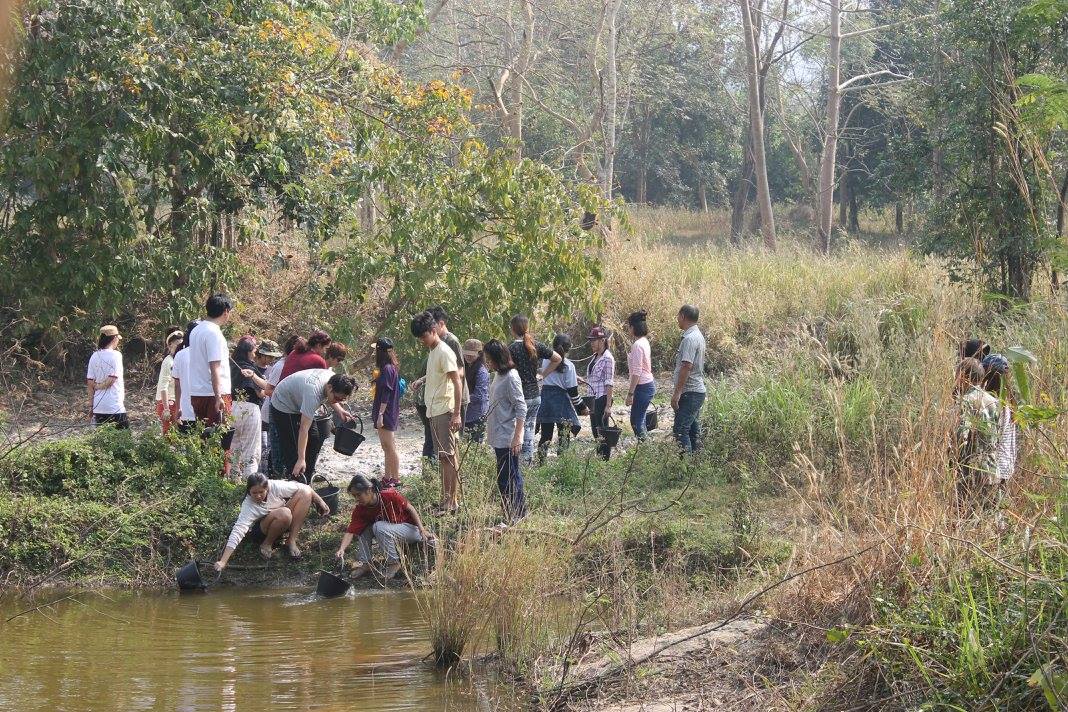 ภาพที่ 18 : อาจารย์ เจ้าหน้าที่ และนักศึกษาคณะศิลปศาสตร์ร่วมทำโป่งเทียม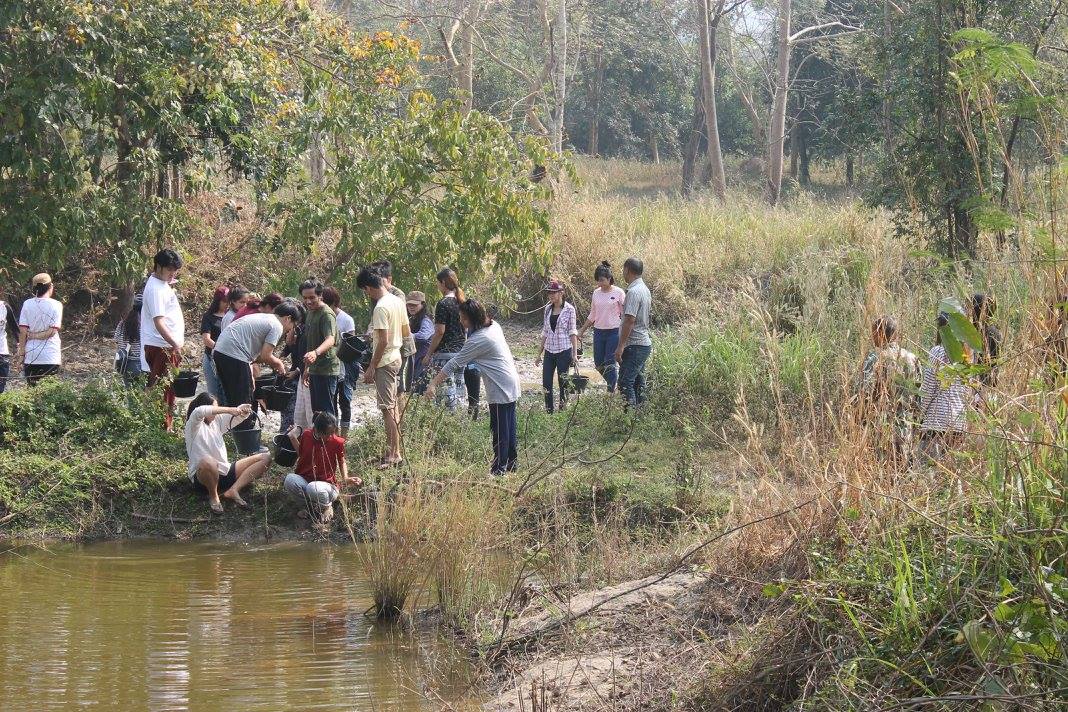 ภาพที่ 19 : อาจารย์ เจ้าหน้าที่ และนักศึกษาคณะศิลปศาสตร์ร่วมทำโป่งเทียม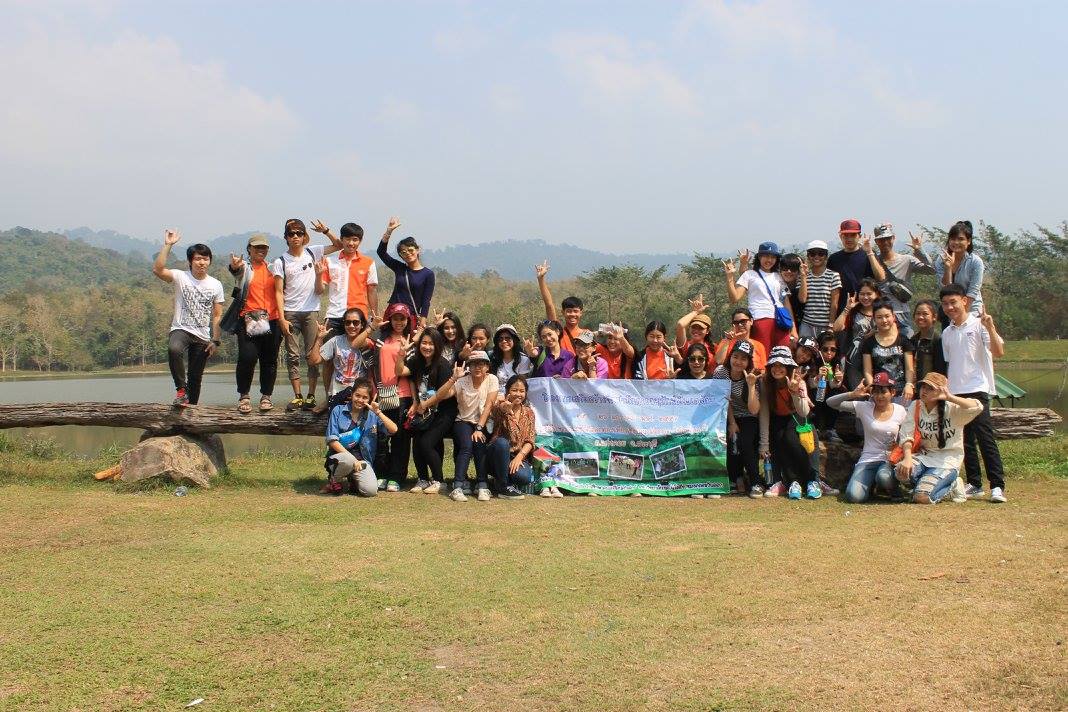 ภาพที่ 20 : อาจารย์ เจ้าหน้าที่ และนักศึกษา ถ่ายรูปร่วมกันงบประมาณ 	2.1 งบประมาณที่ได้รับอนุมัติ        	34,200	  บาท  	2.2 งบประมาณที่จ่ายจริง                	30,780	  บาท  	2.3 งบประมาณเหลือจ่าย               	  3,420	  บาท  ผลการใช้จ่ายงบประมาณในการดำเนินงานค่าตอบแทน							          	7,200	บาทค่าวิทยากรบรรยาย 1 คน x 600 บาท x 6 ชม. x 2 วัน			7,200	บาทค่าใช้สอย							         	       22,780	บาทค่าอาหารกลางวันอาจารย์และเจ้าหน้าที่  160 บาท * 13 คน * 2 มื้อ	 	4,160	บาทค่าอาหารเย็นอาจารย์และเจ้าหน้าที่ 160 บาท * 13 คน * 1 มื้อ		 2,080	บาทค่าอาหารเช้าอาจารย์และเจ้าหน้าที่ 160 บาท * 13 คน * 1 มื้อ		 1,820	บาทค่าอาหารว่าง  50 บาท * 13 คน * 4 มื้อ				 	 2,600	บาทค่าที่เช่าที่พักคู่สำหรับอาจารย์และเจ้าหน้าที่ 1,000 บาท x 7 ห้อง 	 	 7,000  บาทค่าเช่ารถตู้ ไป-กลับ พร้อมค่าธรรมเนียมทางพิเศษ			 	 4,000  บาทค่าน้ำมันเชื้อเพลิง							 	 1,120  บาทค่าวัสดุ					 				   	   800	บาท	ค่าป้ายไวนิลประชาสัมพันธ์โครงการ					   	   800	บาทรวมทั้งสิ้น 							         	        30,780	บาทหมายเหตุ : ตามเบิกจ่ายจริงทุกรายการส่วนที่ 3ประเมินผลการดำเนินงานผลการวิเคราะห์ความรู้ก่อนและหลังเข้าร่วมโครงการ (ถ้ามี)	ไม่มีผลการวิเคราะห์ความพึงพอใจของผู้เข้าร่วมโครงการ2 : วิเคราะห์สรุปคะแนนความพึงพอใจต่อการเข้าร่วมกิจกรรมของกลุ่มเป้าหมายตารางที่ 1 สรุปผลการประเมินความพึงพอใจในการเข้าร่วมกิจกรรมจากการวิเคราะห์ พบว่าผู้ประเมินโครงการ มีความพึงพอใจในการดำเนินงานโดยภาพรวมทั้งหมดอยู่ในระดับมาก (ค่าเฉลี่ย 4.30  คิดเป็นร้อยละ 86.00) เมื่อพิจารณาเป็นรายด้าน พบว่า ด้านการนำไปใช้  อยู่ในระดับมาก  (ค่าเฉลี่ย 4.46 คิดเป็นร้อยละ 89.23)  ด้านความสามารถและความเหมาะสมของการดำเนินงาน อยู่ในระดับมาก  (ค่าเฉลี่ย 4.31 คิดเป็นร้อยละ 86.15)  และด้านประโยชน์ที่ได้รับจากการร่วมกิจกรรม อยู่ในระดับมาก  (ค่าเฉลี่ย 4.23 คิดเป็นร้อยละ 84.62) ตามลำดับผลการวิเคราะห์การนำไปใช้ประโยชน์ของผู้เข้าร่วมโครงการ 3 : วิเคราะห์สรุปความคิดเห็นด้านการนำไปใช้ประโยชน์ของกลุ่มเป้าหมายตารางที่ 2 สรุปผลการประเมินความพึงพอใจในการเข้าร่วมกิจกรรม จากการวิเคราะห์พบว่า  ผู้เข้าร่วมโครงการมีความพึงพอใจต่อการจัดโครงการ และสามารถนำความรู้ที่ได้รับไปใช้ประโยชน์ในการประยุกต์กับการใช้ชีวิตประจำวัน โดยกิจกรรมที่ดำเนินในชีวิตประจำวันจะไม่ส่งผลเสียต่อสิ่งแวดล้อม  นอกจากนั้นยังสามารถถ่ายทอดความรู้เรื่องประโยชน์ของทรัพยากรธรรมชาติและสิ่งแวดล้อม  ส่งผลในผู้อื่นตระหนักถึงคุณค่าของสิ่งแวดล้อม และประโยชน์ของการอนุรักษ์สิ่งแวดล้อมทางธรรมชาติอีกด้วย  ซึ่งจะเห็นได้จากผลการประเมินความพึงพอใจในด้านการนำไปใช้ประโยชน์ที่อยู่ในระดับมาก – มากที่สุด จึงเป็นข้อสรุปได้ว่า ผู้เข้าร่วมโครงการจะสามารถนำความรู้และประสบการณ์ที่ได้จากการร่วมโครงการ ไปปฏิบัติและถ่ายทอดให้แก่ผู้อื่น รวมทั้งสามารถนำประสบการณ์ไปปรับใช้ ให้เกิดประโยชน์แก่ตนเองและหน่วยงาน  ส่วนที่ 4สรุปผลการดำเนินงานสรุปผลการดำเนินงานและข้อเสนอแนะการดำเนินโครงการเสริมสร้างจิตสำนึกการอนุรักษ์สิ่งแวดล้อม  มีวัตถุประสงค์เพื่อให้บุคลากรตระหนักและเล็งเห็นคุณค่าของการอนุรักษ์สิ่งแวดล้อม  และส่งเสริมให้บุคลากร และนักศึกษาได้ทำกิจกรรมในการอนุรักษ์สิ่งแวดล้อมร่วมกัน  โดยมีการบูรณาการกับกิจกรรมนักศึกษา  ได้ประเมินผลการดำเนินโครงการโดยวิธีการสำรวจความพึงพอใจจากแบบสอบถามและสังเกตจากพฤติกรรมของผู้เข้าร่วมโครงการ สามารถแบ่งสรุปผลได้ดังนี้ด้านความรู้ความเข้าใจจากการวิเคราะห์ผลการประเมินความพึงพอใจพบว่า ผู้ประเมินมีความพึงพอใจในการได้รับความรู้ความเข้าใจในเรื่องทรัพยากรธรรมชาติและสิ่งแวดล้อม  รวมทั้งได้รับความรู้และเกิดความเข้าใจถึงประโยชน์ในการอนุรักษ์สิ่งแวดล้อม  นอกจากนั้นผู้เข้าร่วมโครงการเกิดความภาคภูมิใจจากการที่ได้มีส่วนร่วมอนุรักษ์สิ่งแวดล้อมและทรัพยากรธรรมชาติ  สามารถสรุปได้ว่าผู้เข้าร่วมโครงการมีความความรู้ความเข้าใจ ในเนื้อหาสาระด้านการประโยชน์และคุณค่าของการอนุรักษ์สิ่งแวดล้อมและทรัพยากรธรรมชาติด้านความพึงพอใจจากการวิเคราะห์ผลการประเมินความพึงพอใจในการดำเนินโครงการเสริมสร้างจิตสำนึกการอนุรักษ์สิ่งแวดล้อม พบว่า  ค่าเฉลี่ยส่วนใหญ่อยู่ในระดับมาก  โดยมีประเด็นความคิดเห็นด้านความสามารถและความเหมาะสมของการดำเนินงาน  ด้านประโยชน์ที่ได้รับจากการจัดโครงการ และด้านการนำไปใช้  โดยผู้ประเมินมีความพึงพอใจต่อการดำเนินโครงการในภาพรวมทั้งหมด อยู่ระดับมาก คิดเป็นค่าเฉลี่ย 4.30 ร้อยละ 86ด้านการนำไปใช้ประโยชน์ผู้เข้าร่วมโครงการได้รับความรู้ความเข้าใจในเนื้อหาสาระเรื่องสิ่งแวดล้อมและทรัพยากรธรรมชาติ  และได้รับประสบการณ์จากกิจกรรมส่งเสริมการอนุรักษ์สิ่งแวดล้อมและทรัพยากรธรรมชาติที่เป็นประโยชน์  สามารถนำความรู้ความเข้าใจที่ได้จากการเข้าร่วมโครงการ ทั้งจากการอบรมความรู้  ศึกษาเส้นทางธรรมชาติเพื่อให้เห็นคุณค่าและประโยชน์ของสิ่งแวดล้อม  รวมทั้งกิจกรรมทำโป่งเทียมเพื่อเพิ่มสารอาหารให้แก่ดิน ซึ่งเป็นการเพิ่มแหล่งอาหารที่มีคุณค่าให้แก่สัตว์ป่า ป้องกันไม่ให้สัตว์ป่าออกไปหาอาหารในแหล่งชุมชน ซึ่งเป็นการลดอัตราการตายของสัตว์ป่า โดยผู้เข้าร่วมโครงการสามารถนำประสบการณ์ที่ได้รับไปประยุกต์ในชีวิตประจำวัน ซึ่งเป็นการลดกิจกรรมที่จะส่งผลเสียต่อสิ่งแวดล้อม  นอกจากนี้อาจารย์  เจ้าหน้าที่ และนักศึกษาของคณะศิลปศาสตร์ได้ทำกิจกรรมร่วมกัน ส่งผลให้ผู้เข้าร่วมโครงการเกิดความภาคภูมิที่ได้ร่วมกันจัดกิจกรรมที่เป็นประโยชน์ ปัญหา อุปสรรคมีโครงการอื่นที่ทำในช่วงเวลาเดียวกัน จึงทำให้จำนวนผู้เข้าร่วมโครงการไม่เป็นไปตามเป้าหมายสถานที่ดำเนินโครงการไม่ว่างในวันหยุด จึงต้องดำเนินโครงการในวันธรรมดาที่มีการเรียนการสอน ส่งผลให้มีจำนวนผู้เข้าร่วมโครงการไม่เป็นไปตามเป้าหมายส่วนที่ 5ภาคผนวกรายการตัวชี้วัดรายการตัวชี้วัดหน่วยแผน/ผล การดำเนินงานแผน/ผล การดำเนินงานผลการดำเนินงานของโครงการผลการดำเนินงานของโครงการอธิบายสาเหตุที่ไม่สามารถบรรลุตามแผนรายการตัวชี้วัดรายการตัวชี้วัดหน่วยแผนผลบรรลุไม่บรรลุเชิงปริมาณเชิงปริมาณ1.จำนวนครั้งที่ดำเนินโครงการครั้ง11............................................................2.จำนวนผู้เข้าร่วมโครงการคน1513............................................................3.ผู้เข้าร่วมโครงการนำความรู้ไปใช้ประโยชน์ และมีผลลัพธ์จากการดำเนินงาน ร้อยละ8289.2........................................................................................................................เชิงคุณภาพเชิงคุณภาพเชิงคุณภาพเชิงคุณภาพเชิงคุณภาพเชิงคุณภาพเชิงคุณภาพเชิงคุณภาพ1.โครงการบรรลุตามวัตถุประสงค์ของโครงการร้อยละ82100............................................................2.ความพึงพอใจของผู้เข้าร่วมโครงการต่อประโยชน์ที่ได้รับร้อยละ8284.6........................................................................................................................เชิงเวลาเชิงเวลาเชิงเวลาเชิงเวลาเชิงเวลาเชิงเวลาเชิงเวลาเชิงเวลาวัน/เดือน/ปี ที่ดำเนินโครงการ วัน/เดือน/ปี ที่ดำเนินโครงการ อธิบายสาเหตุที่ไม่สามารถบรรลุตามแผนอธิบายสาเหตุที่ไม่สามารถบรรลุตามแผนอธิบายสาเหตุที่ไม่สามารถบรรลุตามแผนอธิบายสาเหตุที่ไม่สามารถบรรลุตามแผนอธิบายสาเหตุที่ไม่สามารถบรรลุตามแผนอธิบายสาเหตุที่ไม่สามารถบรรลุตามแผนแผนเริ่มต้น เดือน มกราคม พ.ศ.2558ผลแล้วเสร็จวันที่  25-26 มกราคม พ.ศ.2558ที่สำรวจความพึงพอใจค่าเฉลี่ยร้อยละส่วนเบี่ยงเบนมาตรฐานส่วนเบี่ยงเบนมาตรฐานระดับความพึงพอใจประเมินด้านความสามารถและความเหมาะสมของการดำเนินงานประเมินด้านความสามารถและความเหมาะสมของการดำเนินงานประเมินด้านความสามารถและความเหมาะสมของการดำเนินงานประเมินด้านความสามารถและความเหมาะสมของการดำเนินงานประเมินด้านความสามารถและความเหมาะสมของการดำเนินงานประเมินด้านความสามารถและความเหมาะสมของการดำเนินงานประเมินด้านความสามารถและความเหมาะสมของการดำเนินงาน1ระยะเวลาการจัดกิจกรรมมีความเหมาะสม3.6272.3172.310.51มาก2สถานที่จัดการกิจกรรมมีความเหมาะสม4.6292.3192.310.51มากที่สุด3วิทยากรที่จัดกิจกรรมมีความรู้ความสามารถ4.6993.8593.850.48มากที่สุดรวมรวม4.3186.1586.150.69มากประเมินประโยชน์ที่ได้รับจากการร่วมกิจกรรมประเมินประโยชน์ที่ได้รับจากการร่วมกิจกรรมประเมินประโยชน์ที่ได้รับจากการร่วมกิจกรรมประเมินประโยชน์ที่ได้รับจากการร่วมกิจกรรมประเมินประโยชน์ที่ได้รับจากการร่วมกิจกรรมประเมินประโยชน์ที่ได้รับจากการร่วมกิจกรรมประเมินประโยชน์ที่ได้รับจากการร่วมกิจกรรม4ความรู้ความเข้าใจถึงประโยชน์ในการอนุรักษ์สิ่งแวดล้อม ก่อน เข้าร่วมโครงการอยู่ในระดับใด3.5470.7770.770.52มาก5ความรู้ความเข้าใจถึงประโยชน์ในการอนุรักษ์สิ่งแวดล้อม หลัง เข้าร่วมโครงการอยู่ในระดับใด4.6993.8593.850.48มากที่สุด6ความรู้ความเข้าใจในคุณค่าของทรัพยากรธรรมชาติก่อน เข้าร่วมโครงการอยู่ในระดับใด 3.7775.3875.380.44มาก7ความรู้ความเข้าใจในคุณค่าของทรัพยากรธรรมชาติ หลัง เข้าร่วมโครงการอยู่ในระดับใด4.6993.8593.850.48มากที่สุด8ท่านเกิดความภาคภูมิใจจากการที่ได้เข้าร่วมกิจกรรมส่งเสริมการอนุรักษ์สิ่งแวดล้อม4.4689.2389.230.52มากรวมรวม4.2384.6284.620.68มากประเมินด้านการนำไปใช้ประเมินด้านการนำไปใช้ประเมินด้านการนำไปใช้ประเมินด้านการนำไปใช้ประเมินด้านการนำไปใช้ประเมินด้านการนำไปใช้ประเมินด้านการนำไปใช้9ท่านสามารถนำความรู้ที่ได้รับไปประยุกต์ในการใช้ชีวิตประจำวัน โดยไม่ส่งผลเสียต่อสิ่งแวดล้อมได้4.6292.3192.310.51มากที่สุด10ท่านสามารถนำความรู้ไปเผยแพร่แก่ผู้อื่นได้ 4.3186.1586.150.48มากรวมรวม4.4689.2389.230.51มากรวมทั้งหมดรวมทั้งหมด4.3086.0086.000.65มากประเมินด้านการนำไปใช้ประเมินด้านการนำไปใช้ประเมินด้านการนำไปใช้ประเมินด้านการนำไปใช้ประเมินด้านการนำไปใช้ประเมินด้านการนำไปใช้9ท่านสามารถนำความรู้ที่ได้รับไปประยุกต์ในการใช้ชีวิตประจำวัน โดยไม่ส่งผลเสียต่อสิ่งแวดล้อมได้4.6292.310.51มากที่สุด10ท่านสามารถนำความรู้ไปเผยแพร่แก่ผู้อื่นได้ 4.3186.150.48มากรวมรวม4.4689.230.51มาก